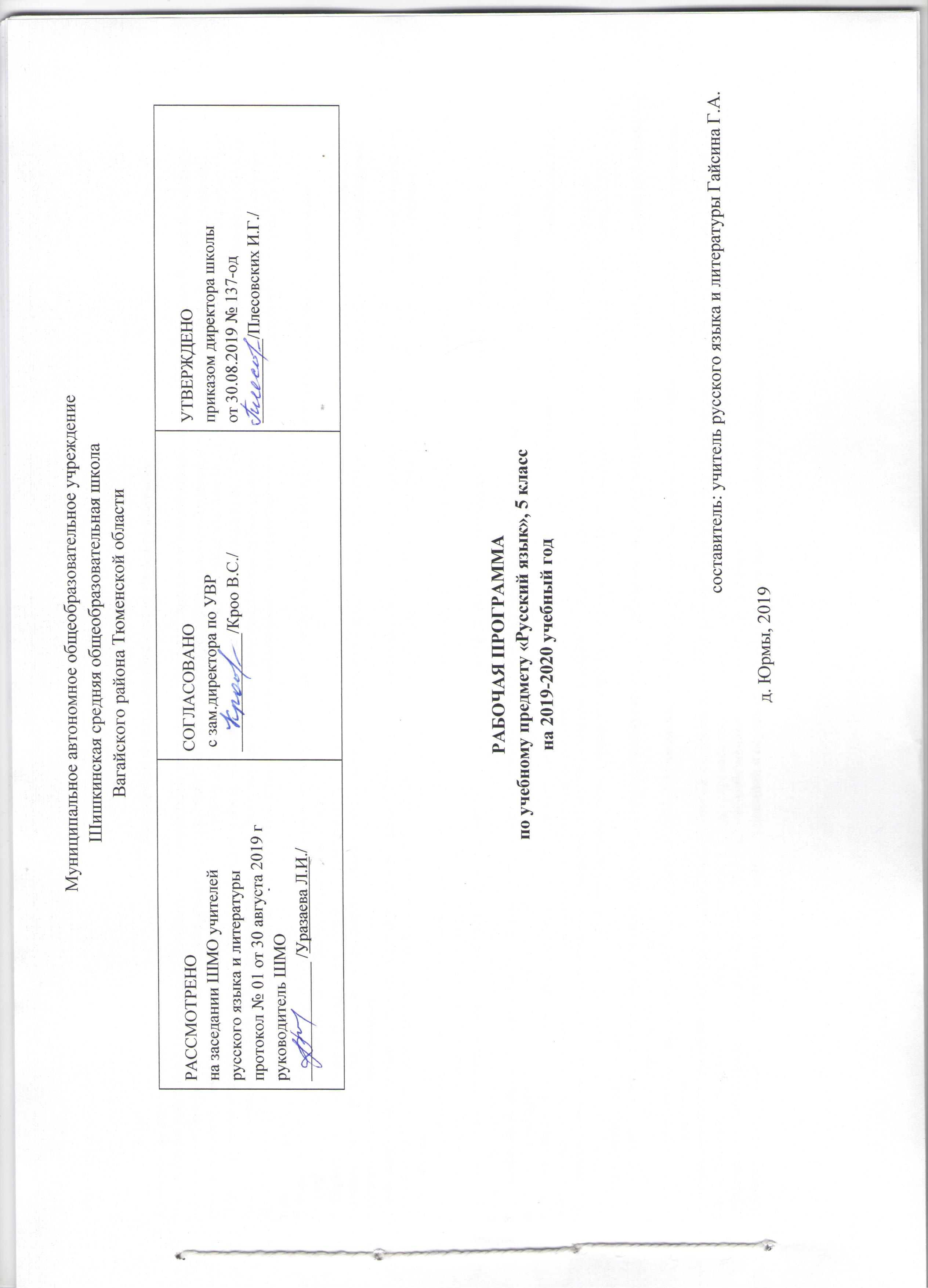 1. Планируемые результаты освоения учебного предметаЛичностные результаты: 1) воспитание российской гражданской идентичности: патриотизма, уважения к Отечеству, прошлое и настоящее многонационального народа России; осознание своей этнической принадлежности, знание истории, языка, культуры своего народа, своего края, основ культурного наследия народов России и человечества; усвоение гуманистических, демократических и традиционных ценностей многонационального российского общества; воспитание чувства ответственности и долга перед Родиной; 2) формирование ответственного отношения к учению, готовности и способности обучающихся к саморазвитию и самообразованию на основе мотивации к обучению и познанию, осознанному выбору и построению дальнейшей индивидуальной траектории образования на базе ориентировки в мире профессий и профессиональных предпочтений с учетом устойчивых познавательных интересов, а также на основе формирования уважительного отношения к труду, развития опыта участия в социально значимом труде; 3) формирование целостного мировоззрения, соответствующего современному уровню развития науки и общественной практики, учитывающего социальное, культурное, языковое, духовное многообразие современного мира; 4) формирование осознанного, уважительного и доброжелательного отношения к другому человеку, его мнению, мировоззрению, культуре, языку, вере, гражданской позиции, к истории, культуре, религии, традициям, языкам, ценностям народов России и народов мира; готовности и способности вести диалог с другими людьми и достигать в нем взаимопонимания; 5) освоение социальных норм, правил поведения, ролей и форм социальной жизни в группах и сообществах, включая взрослые и социальные сообщества; участие в школьном самоуправлении и общественной жизни в пределах возрастных компетенций с учетом региональных, этнокультурных, социальных и экономических особенностей; 6) развитие морального сознания и компетентности в решении моральных проблем на основе личностного выбора, формирование нравственных чувств и нравственного поведения, осознанного и ответственного отношения к собственным поступкам; 7) формирование коммуникативной компетентности в общении и сотрудничестве со сверстниками, детьми старшего и младшего возраста, взрослыми в процессе образовательной, общественно полезной, учебно-исследовательской, творческой и других видов деятельности; 8) формирование ценности здорового и безопасного образа жизни; усвоение правил индивидуального и коллективного безопасного поведения в чрезвычайных ситуациях, угрожающих жизни и здоровью людей, правил поведения на транспорте и на дорогах; 9) формирование основ экологической культуры, соответствующей современному уровню экологического мышления, развитие опыта экологически ориентированной рефлексивно-оценочной и практической деятельности в жизненных ситуациях; 10) осознание значения семьи в жизни человека и общества, принятие ценности семейной жизни, уважительное и заботливое отношение к членам своей семьи; 11) развитие эстетического сознания через освоение художественного наследия народов России и мира, творческой деятельности эстетического характера. Метапредметные результаты: 1) умение самостоятельно определять цели своего обучения, ставить и формулировать для себя новые задачи в учебе и познавательной деятельности, развивать мотивы и интересы своей познавательной деятельности; 2) умение самостоятельно планировать пути достижения целей, в том числе альтернативные, осознанно выбирать наиболее эффективные способы решения учебных и познавательных задач; 3) умение соотносить свои действия с планируемыми результатами, осуществлять контроль своей деятельности в процессе достижения результата, определять способы действий в рамках предложенных условий и требований, корректировать свои действия в соответствии с изменяющейся ситуацией; 4) умение оценивать правильность выполнения учебной задачи, собственные возможности ее решения; 5) владение основами самоконтроля, самооценки, принятия решений и осуществления осознанного выбора в учебной и познавательной деятельности; 6) умение определять понятия, создавать обобщения, устанавливать аналогии, классифицировать, самостоятельно выбирать основания и критерии для классификации, устанавливать причинно-следственные связи, строить логическое рассуждение, умозаключение (индуктивное, дедуктивное и по аналогии) и делать выводы; 7) умение создавать, применять и преобразовывать знаки и символы, модели и схемы для решения учебных и познавательных задач; 8) смысловое чтение; 9) умение организовывать учебное сотрудничество и совместную деятельность с учителем и сверстниками; работать индивидуально и в группе: находить общее решение и разрешать конфликты на основе согласования позиций и учета интересов; формулировать, аргументировать и отстаивать свое мнение; 10) умение осознанно использовать речевые средства в соответствии с задачей коммуникации для выражения своих чувств, мыслей и потребностей; планирования и регуляции своей деятельности; владение устной и письменной речью, монологической контекстной речью; 11) формирование и развитие компетентности в области использования информационно-коммуникационных технологий (далее - ИКТ компетенции); развитие мотивации к овладению культурой активного пользования словарями и другими поисковыми системами; 12) формирование и развитие экологического мышления, умение применять его в познавательной, коммуникативной, социальной практике и профессиональной ориентации. Предметные результаты.  Изучение предметной области "Русский язык и литература" - языка как знаковой системы, лежащей в основе человеческого общения, формирования российской гражданской, этнической и социальной идентичности, позволяющей понимать, быть понятым, выражать внутренний мир человека, в том числе при помощи альтернативных средств коммуникации, должно обеспечить: включение в культурно-языковое поле русской и общечеловеческой культуры, воспитание ценностного отношения к русскому языку как носителю культуры, как государственному языку Российской Федерации, языку межнационального общения народов России; осознание тесной связи между языковым, литературным, интеллектуальным, духовно-нравственным развитием личности и ее социальным ростом; приобщение к российскому литературному наследию и через него - к сокровищам отечественной и мировой культуры; формирование причастности к национальным свершениям, традициям и осознание исторической преемственности поколений; обогащение активного и потенциального словарного запаса, развитие культуры владения русским литературным языком во всей полноте его функциональных возможностей в соответствии с нормами устной и письменной речи, правилами русского речевого этикета; получение знаний о русском языке как системе и как развивающемся явлении, о его уровнях и единицах, о закономерностях его функционирования, освоение базовых понятий лингвистики, формирование аналитических умений в отношении языковых единиц и текстов разных функционально-смысловых типов и жанров. Русский язык: 1) совершенствование различных видов устной и письменной речевой деятельности (говорения и аудирования, чтения и письма, общения при помощи современных средств устной и письменной коммуникации): создание устных монологических высказываний разной коммуникативной направленности в зависимости от целей, сферы и ситуации общения с соблюдением норм современного русского литературного языка и речевого этикета; умение различать монологическую, диалогическую и полилогическую речь, участие в диалоге и полилоге; развитие навыков чтения на русском языке (изучающего, ознакомительного, просмотрового) и содержательной переработки прочитанного материала, в том числе умение выделять главную мысль текста, ключевые понятия, оценивать средства аргументации и выразительности; овладение различными видами аудирования (с полным пониманием, с пониманием основного содержания, с выборочным извлечением информации); понимание, интерпретация и комментирование текстов различных функционально-смысловых типов речи (повествование, описание, рассуждение) и функциональных разновидностей языка, осуществление информационной переработки текста, передача его смысла в устной и письменной форме, а также умение характеризовать его с точки зрения единства темы, смысловой цельности, последовательности изложения; умение оценивать письменные и устные речевые высказывания с точки зрения их эффективности, понимать основные причины коммуникативных неудач и уметь объяснять их; оценивать собственную и чужую речь с точки зрения точного, уместного и выразительного словоупотребления; выявление основных особенностей устной и письменной речи, разговорной и книжной речи; умение создавать различные текстовые высказывания в соответствии с поставленной целью и сферой общения (аргументированный ответ на вопрос, изложение, сочинение, аннотация, план (включая тезисный план), заявление, информационный запрос и др.); 2) понимание определяющей роли языка в развитии интеллектуальных и творческих способностей личности в процессе образования и самообразования: осознанное использование речевых средств для планирования и регуляции собственной речи; для выражения своих чувств, мыслей и коммуникативных потребностей; соблюдение основных языковых норм в устной и письменной речи; стремление расширить свою речевую практику, развивать культуру использования русского литературного языка, оценивать свои языковые умения и планировать их совершенствование и развитие; 3) использование коммуникативно-эстетических возможностей русского языка: распознавание и характеристика основных видов выразительных средств фонетики, лексики и синтаксиса (звукопись; эпитет, метафора, развёрнутая и скрытая метафоры, гипербола, олицетворение, сравнение; сравнительный оборот; фразеологизм, синонимы, антонимы, омонимы) в речи; уместное использование фразеологических оборотов в речи; корректное и оправданное употребление междометий для выражения эмоций, этикетных формул; использование в речи синонимичных имен прилагательных в роли эпитетов; 4) расширение и систематизация научных знаний о языке, его единицах и категориях; осознание взаимосвязи его уровней и единиц; освоение базовых понятий лингвистики: идентификация самостоятельных (знаменательных) служебных частей речи и их форм по значению и основным грамматическим признакам; распознавание существительных, прилагательных, местоимений, числительных, наречий разных разрядов и их морфологических признаков, умение различать слова категории состояния и наречия; распознавание глаголов, причастий, деепричастий и их морфологических признаков; распознавание предлогов, частиц и союзов разных разрядов, определение смысловых оттенков частиц; распознавание междометий разных разрядов, определение грамматических особенностей междометий; 5) формирование навыков проведения различных видов анализа слова, синтаксического анализа словосочетания и предложения, а также многоаспектного анализа текста: проведение фонетического, морфемного и словообразовательного (как взаимосвязанных этапов анализа структуры слова), лексического, морфологического анализа слова, анализа словообразовательных пар и словообразовательных цепочек слов; проведение синтаксического анализа предложения, определение синтаксической роли самостоятельных частей речи в предложении; анализ текста и распознавание основных признаков текста, умение выделять тему, основную мысль, ключевые слова, микротемы, разбивать текст на абзацы, знать композиционные элементы текста; определение звукового состава слова, правильное деление на слоги, характеристика звуков слова; определение лексического значения слова, значений многозначного слова, стилистической окраски слова, сферы употребления, подбор синонимов, антонимов; деление слова на морфемы на основе смыслового, грамматического и словообразовательного анализа слова; умение различать словообразовательные и формообразующие морфемы, способы словообразования; проведение морфологического разбора самостоятельных и служебных частей речи; характеристика общего грамматического значения, морфологических признаков самостоятельных частей речи, определение их синтаксической функции; опознавание основных единиц синтаксиса (словосочетание, предложение, текст); умение выделять словосочетание в составе предложения, определение главного и зависимого слова в словосочетании, определение его вида; определение вида предложения по цели высказывания и эмоциональной окраске; определение грамматической основы предложения; распознавание распространённых и нераспространённых предложений, предложений осложнённой и неосложнённой структуры, полных и неполных; распознавание второстепенных членов предложения, однородных членов предложения, обособленных членов предложения; обращений; вводных и вставных конструкций; опознавание сложного предложения, типов сложного предложения, сложных предложений с различными видами связи, выделение средств синтаксической связи между частями сложного предложения; определение функционально-смысловых типов речи, принадлежности текста к одному из них и к функциональной разновидности языка, а также создание текстов различного типа речи и соблюдения норм их построения; определение видов связи, смысловых, лексических и грамматических средств связи предложений в тексте, а также уместность и целесообразность их использования; 6) обогащение активного и потенциального словарного запаса, расширение объема используемых в речи грамматических языковых средств для свободного выражения мыслей и чувств в соответствии с ситуацией и стилем общения: умение использовать словари (в том числе - мультимедийные) при решении задач построения устного и письменного речевого высказывания, осуществлять эффективный и оперативный поиск на основе знаний о назначении различных видов словарей, их строения и способах конструирования информационных запросов; пользование толковыми словарями для извлечения необходимой информации, прежде всего - для определения лексического значения (прямого и переносного) слова, принадлежности к его группе однозначных или многозначных слов, определения прямого и переносного значения, особенностей употребления; пользование орфоэпическими, орфографическими словарями для определения нормативного написания и произношения слова; использование фразеологических словарей для определения значения и особенностей употребления фразеологизмов; использование морфемных, словообразовательных, этимологических словарей для морфемного и словообразовательного анализа слов; использование словарей для подбора к словам синонимов, антонимов; 7) овладение основными нормами литературного языка (орфоэпическими, лексическими, грамматическими, орфографическими, пунктуационными, стилистическими), нормами речевого этикета; приобретение опыта использования языковых норм в речевой практике при создании устных и письменных высказываний; стремление к речевому самосовершенствованию, овладение основными стилистическими ресурсами лексики и фразеологии языка: поиск орфограммы и применение правил написания слов с орфограммами; освоение правил правописания служебных частей речи и умения применять их на письме; применение правильного переноса слов; применение правил постановки знаков препинания в конце предложения, в простом и в сложном предложениях, при прямой речи, цитировании, диалоге; соблюдение основных орфоэпических правил современного русского литературного языка, определение места ударения в слове в соответствии с акцентологическими нормами; выявление смыслового, стилистического различия синонимов, употребления их в речи с учётом значения, смыслового различия, стилистической окраски; нормативное изменение форм существительных, прилагательных, местоимений, числительных, глаголов; соблюдение грамматических норм, в том числе при согласовании и управлении, при употреблении несклоняемых имен существительных и аббревиатур, при употреблении предложений с деепричастным оборотом, употреблении местоимений для связи предложений и частей текста, конструировании предложений с союзами, соблюдение видовременной соотнесённости глаголов-сказуемых в связном тексте; 8) для слепых, слабовидящих обучающихся: формирование навыков письма на брайлевской печатной машинке; 9) для глухих, слабослышащих, позднооглохших обучающихся формирование и развитие основных видов речевой деятельности обучающихся - слухозрительного восприятия (с использованием слуховых аппаратов и (или) кохлеарных имплантов), говорения, чтения, письма; 10) для обучающихся с расстройствами аутистического спектра: овладение основными стилистическими ресурсами лексики и фразеологии языка, основными нормами литературного языка, нормами речевого этикета; приобретение опыта использования языковых норм в речевой и альтернативной коммуникативной практике при создании устных, письменных, альтернативных высказываний; стремление к возможности выразить собственные мысли и чувства, обозначить собственную позицию; видение традиций и новаторства в произведениях; восприятие художественной действительности как выражение мыслей автора о мире и человеке. Речь и речевое общение Учащийся  научится: - владеть различными видами монолога (повествование, описание, рассуждение; сочетание разных видов монолога) в различных ситуациях общения; - нормами речевого поведения в типичных ситуациях общения; - оценивать образцы устной монологической и диалогической речи с точки зрения соответствия ситуации речевого общения, достижения коммуникативных целей речевого взаимодействия, уместности использованных языковых средств; Учащийся получит возможность научиться: - выступать перед аудиторией с небольшим докладом; публично представлять проект, реферат; публично защищать свою позицию; - участвовать в коллективном обсуждении проблем, аргументировать собственную позицию, доказывать её, убеждать; Речевая деятельность Аудирование  Учащийся  научится: - понимать и уметь формулировать в устной форме тему, коммуникативную задачу, основную мысль, логику изложения учебнонаучного, публицистического, официально-делового, художественного аудиотекстов, распознавать в них основную и дополнительную информацию комментировать её в устной форме; - передавать содержание учебно-научного, публицистического, официально-делового, художественного аудиотекстов в форме плана, тезисов, ученического изложения (подробного, выборочного, сжатого). Учащийся  получит возможность научиться  - понимать явную и скрытую (подтекстовую) информацию публицистического (в том числе текстов СМИ), анализировать и комментировать её в устной форме. Чтение Учащийся  научится: -понимать содержание прочитанных учебно-научных, публицистических (информационных и аналитических жанров, художественнопублицистического жанра), художественных текстов и воспроизводить их в устной форме в соответствии с ситуацией общения, а также в форме ученического изложения (подробного, выборочного, сжатого), в форме плана, тезисов (в устной и письменной форме); - владеть практическими умениями ознакомительного, изучающего, просмотрового способов (видов) чтения в соответствии с поставленной коммуникативной задачей;  -  владеть приемами работы с учебной книгой, справочникам и другими информационными источниками, включая СМИ и ресурсы Интернета; - отбирать и систематизировать материал на определенную тему, анализировать отобранную информацию и интерпретировать её в соответствии с поставленной коммуникативной задачей. Учащийся  получит возможность научиться: - извлекать информацию по заданной проблеме (включая противоположные точки зрения на её решение) из различных источников (учебно-научных текстов, текстов СМИ, в том числе представленных в электронном виде на различных информационных носителях, официально-деловых текстов), высказывать собственную точку зрения на решение проблемы. Говорение Учащийся  научится: - создавать устные монологические и диалогические в соответствии с целями и ситуацией общения (сообщение, небольшой доклад в ситуации учебно-научного общения, бытовой рассказ о событии, история, участие в беседе, споре); - обсуждать и чётко формулировать цели, план совместной групповой учебной деятельности, распределение частей работы; - извлекать из различных источников, систематизировать и анализировать материал на определенную тему и передавать его в устной форме с учётом заданных условий общения; Учащийся  получит возможность научиться: - создавать устные монологические и диалогические высказывания различных типов и жанров в учебно-научной (на материале изучаемых учебных дисциплин), социально-культурной и деловой сферах общения.  - выступать перед аудиторией с докладом; публично защищать проект, реферат; - участвовать в дискуссии на учебно-научные темы, соблюдая нормы учебно-научного общения; - анализировать и оценивать речевые высказывания с точки зрения их успешности в достижении прогнозируемого результата Письмо  Учащийся научится: -    создавать письменные монологических высказывания разной коммуникативной направленности с учетом целей и ситуации общения (ученическое сочинение на социально-культурные, нравственно-этические, бытовые и учебные темы, рассказ о событии, тезисы, неофициальное письмо, отзыв, расписка, доверенность, заявление); - излагать содержание прослушанного или прочитанного текста (подробно, сжато, выборочно) в форме ученического изложения, а также тезисов, плана. - соблюдать в практике письма основные лексические, грамматические нормы, орфографические и пунктуационные нормы современного русского литературного языка; стилистически корректно использовать лексику и фразеологию. Учащийся  получит возможность научиться: - писать резюме, деловые письма, объявления с учетом внеязыковых требований, предъявляемым к ним, и в соответствии со спецификой употребления языковых средств. Текст Учащийся  научится: - анализировать и характеризовать тексты различных типов речи, стилей, жанров с точки зрения смыслового содержания и структуры, а также требований, предъявляемых к тексту как речевому произведению; - осуществлять информационную переработку текста, передавая его содержание в виде плана (простого, сложного), тезисов, схемы, таблицы и т.п. - создавать и редактировать собственные тексты различных типов речи, стилей, жанров с учетом требований к построению связного текста. Учащийся  получит возможность научиться: - создавать в устной и письменной форме учебно-научные тексты (аннотация, рецензия, реферат, тезисы, конспект, участие в беседе, дискуссии), официально-деловые тексты (резюме, деловое письмо, объявление) с учетом внеязыковых требований, предъявляемых к ним, и в соответствии со спецификой употребления в них языковых средств. Функциональные разновидности языка Учащийся научится: - различать и анализировать тексты разных жанров научного (учебно-научного), публицистического, официально-делового стилей, разговорной речи (отзыв, сообщение, доклад как жанры научного стиля; выступление, статья, интервью, очерк как жанры публицистического стиля; расписка, доверенность, заявление как жанры официально-делового стиля; рассказ, беседа, спор как жанры разговорной речи);  - исправлять речевые недостатки, редактировать текст; - выступать перед аудиторией сверстников с небольшими информационными сообщениями, сообщением и небольшим докладом на учебно-научную тему. Учащийся  получит возможность научиться: - различать и анализировать тексты разговорного характера, научные, публицистические, официально-деловые, тексты художественной литературы с точки зрения специфики использования в них лексических, морфологических, синтаксических средств; -выступать перед аудиторией сверстников с небольшой протокольно-этикетной, развлекательной, убеждающей речью.       Фонетика и орфоэпия. Графика Учащийся  научится: - проводить фонетический анализ слова; -  соблюдать основные орфоэпические правила современного русского литературного языка; - извлекать необходимую информацию из орфоэпических словарей и справочников; использовать ее в различных видах деятельности. Учащийся получит возможность научиться: - опознавать основные выразительные средства фонетики (звукопись); - выразительно читать прозаические и поэтические тексты; - извлекать необходимую информацию из мультимедийных орфоэпических словарей и справочников; использовать ее в различных видах деятельности. Морфемика и словообразование Учащийся  научится: - делить слова на морфемы на основе смыслового, грамматического и словообразовательного анализа слова; - различать изученные способы словообразования;  - анализировать и самостоятельно составлять словообразовательные пары и словообразовательные цепочки слов;  - применять знания и умения по морфемике и словообразованию в практике правописания, а также при проведении грамматического и лексического анализа слов. Учащийся  получит возможность научиться: - характеризовать словообразовательные цепочки и словообразовательные гнёзда, устанавливая смысловую и структурную связь однокоренных слов; - извлекать необходимую информацию из морфемных, словообразовательных и этимологических словарей и справочников, в том числе и мультимедийных; - использовать этимологическую справку для объяснения правописания и лексического значения слова. Лексикология и фразеология Учащийся  научится: - проводить лексический анализ слова, характеризуя лексическое значение, принадлежность слова к группе однозначных или многозначных, указывая прямое и переносное значение слова, принадлежность слова к активной или пассивной лексике, а также указывая сферу употребления и стилистическую окраску слова; - подбирать к словам синонимы, антонимы; - опознавать фразеологические обороты;  - соблюдать лексические нормы в устных и письменных высказываниях; - пользоваться различными видами лексических словарей (толковым словарем, словарем синонимов, антонимов, фразеологическим словарем и др.) и использовать полученную информацию в различных видах деятельности. Учащийся  получит возможность научиться: - объяснять общие принципы классификации словарного состава русского языка; - аргументировать различие лексического и грамматического значений слова; - оценивать собственную и чужую речь с точки зрения точного, уместного и выразительного словоупотребления; - опознавать основные выразительные средства лексики и фразеологии в публицистической и художественной речи и оценивать их;  - извлекать необходимую информацию из лексических словарей разного типа (толкового словаря, словарей синонимов, антонимов, устаревших слов, иностранных слов, фразеологического словаря и др.) и справочников, в том числе и мультимедийных; использовать эту информацию в различных видах деятельности. Морфология Учащийся научится: - опознавать самостоятельные (знаменательные) части речи и их формы; служебные части речи; - анализировать слово с точки зрения его принадлежности к той или иной части речи; - применять морфологические знания и умения в практике правописания, в различных видах анализа; Учащийся получит возможность научиться: - анализировать синонимические средства морфологии; - опознавать основные выразительные средства морфологии в публицистической и художественной речи и оценивать их; -  объяснять особенности употребления морфологических средств в текстах научного и официально-делового стилей речи; Синтаксис Учащийся  научится: - опознавать основные единицы синтаксиса (словосочетание, предложение) и их виды; - анализировать различные виды словосочетаний и предложений с точки зрения структурной и смысловой организации, функциональной предназначенности; - употреблять синтаксические единицы в соответствии с нормами современного русского литературного языка; - использовать разнообразные синонимические синтаксические конструкции в собственной речевой практике; - применять синтаксические знания и умения в практике правописания, в различных видах анализа. Учащийся  получит возможность научиться: - опознавать основные выразительные средства синтаксиса в публицистической и художественной речи и оценивать их; объяснять  анализировать особенности употребления синтаксических конструкций. Правописание: орфография и пунктуация Учащийся  научится: - соблюдать орфографические и пунктуационные нормы в процессе письма (в объёме содержания курса); - объяснять выбор написания в устной форме (рассуждение) и письменной форме (с помощью графических символов); - обнаруживать и исправлять орфографические и пунктуационные ошибки; - извлекать необходимую информацию из орфографических словарей и справочников; использовать её в процессе письма. Учащийся  получит возможность научиться: - демонстрировать роль орфографии и пунктуации в передаче смысловой стороны речи; - извлекать необходимую информацию из мультимедийных орфографических словарей и справочников по правописанию; использовать эту информацию в процессе письма. Культуроведческая компетенция Язык и культура         Учащийся  научится: - уместно использовать правила русского речевого этикета в учебной деятельности и повседневной жизни. Учащийся  получит возможность научиться: использования родного языка как средства получения знаний по другим учебным предметам и продолжения образования.2. Содержание учебного предметаСодержание, обеспечивающее формирование коммуникативной компетенцииРаздел 1. Речь и речевое общениеРечь и речевое общение. Речевая ситуация. Речь устная и письменная. Речь диалогическая и монологическая. Монолог и его виды. Диалог и его виды.Осознание основных особенностей устной и письменной речи. Различение диалогической и монологической речи. Владение различными видами диалога и монолога. Владение нормами речевого поведения в типичных ситуациях формального и неформального межличностного общения.Раздел 2. Речевая деятельностьВиды речевой деятельности: чтение, аудирование (слушание), говорение, письмо.Овладение основными видами речевой деятельности. Адекватное понимание основной и дополнительной информации текста, воспринимаемого зрительно или на слух. Передача содержания прочитанного или прослушанного текста в сжатом или развёрнутом виде в соответствии с ситуацией речевого общения. Овладение практическими умениями просмотрового, ознакомительного, изучающего чтения, приёмами работы с учебной книгой и другими информационными источниками. Овладение различными видами аудирования Создание устных и письменных монологических, а также устных диалогических высказываний разной коммуникативной направленности с учётом целей и ситуации общения. Отбор и систематизация материала на определённую тему.Раздел 3. ТекстПонятие текста, основные признаки текста (членимость, смысловая цельность, связность). Тема, основная мысль текста. Микротема текста. Функционально-смысловые типы речи: описание, повествование, рассуждение. Анализ текста с точки зрения его темы, основной мысли, структуры, принадлежности к функционально-смысловому типу речи. Деление текста на смысловые части и составление плана. Соблюдение норм построения текста (логичность, последовательность, связность, соответствие теме и т. д.). Оценивание и редактирование устного и письменного речевого высказывания.Раздел 4. Функциональные разновидности языкаФункциональные разновидности языка: разговорный язык; функциональные стили: научный, язык художественной литературы. Основные жанры разговорной речи (рассказ, беседа).Установление принадлежности текста к определённой функциональной разновидности языка. Создание письменных высказываний разных типов речи: описание, повествование, рассуждение.Содержание, обеспечивающее формирование языковой и лингвистической (языковедческой) компетенцийРаздел 5. Общие сведения о языкеОсознание важности коммуникативных умений в жизни человека, понимание роли русского языка в жизни общества и государства в современном мире. Осознание красоты, богатства, выразительности русского языка.Раздел 6. Фонетика и орфоэпияФонетика как раздел лингвистики. Звук как единица языка. Система гласных звуков. Система согласных звуков. Изменение звуков в речевом потоке. Элементы фонетической транскрипции. Слог ударение. Орфоэпия как раздел лингвистики. Основные правила нормативного произношения и ударения. Орфоэпический словарь.Совершенствование навыков различения ударных и безударных гласных, звонких и глухих, твёрдых и мягких согласных. Объяснение с помощью элементов транскрипции особенностей произношения и написания слов. Проведение фонетического разбора слов. Нормативное произношение слов. Оценка собственной и чужой речи с точки зрения орфоэпической правильности. Использование орфоэпического словаря для овладения произносительной культурой.Раздел 7. ГрафикаГрафика как раздел лингвистики. Соотношение звука и буквы. Обозначение на письме твёрдости и мягкости согласных. Способы обозначения [j]. Совершенствование навыков сопоставления звукового и буквенного состава слова. Использование знания алфавита при поиске информации в словарях, справочниках, энциклопедиях, в СМС-сообщениях.Раздел 8. Морфемика и словообразованиеМорфемика как раздел лингвистики. Морфема как минимальная значимая единица языка. Словообразующие и формообразующие морфемы. Окончание как формообразующая морфема. Приставка, суффикс как словообразующие морфемы. Корень. Однокоренные слова. Чередование гласных и согласных в корнях слов. Варианты морфем. Возможность исторических изменений в структуре слова. Понятие об этимологии. Этимологический словарь.Осмысление морфемы как значимой единицы языка. Осознание роли морфем в процессах формо- и словообразования. Применение знаний по морфемике в практике правописания.Раздел 9. Лексикология и фразеологияЛексикология как раздел лингвистики. Слово как единица языка. Лексическое значение слова. Однозначные и многозначные слова; прямое и переносное значения слова. Переносное значение слов как основа тропов. Синонимы. Антонимы. Омонимы. Словари синонимов и антонимов русского языка. Разные виды лексических словарей и их роль в овладении словарным богатством родного языка.Извлечение необходимой информации из лексических словарей различных типов (толкового словаря, словарей синонимов, антонимов, фразеологического словаря и т. п.) и использование её в различных видах деятельности.Раздел 10. МорфологияМорфология как раздел грамматики. Части речи как лексико-грамматические разряды слов. Система частей речи в русском языке. Самостоятельные (знаменательные) части речи. Общее грамматическое значение, морфологические и синтаксические свойства имени существительного, имени прилагательного, местоимения, глагола, наречия. Словари грамматических трудностей.Распознавание частей речи по грамматическому значению, морфологическим признакам и синтаксической роли. Проведение морфологического разбора слов разных частей речи. Нормативное употребление форм слов различных частей речи. Применение морфологических знаний и умений в практике правописания.Раздел 11. СинтаксисСинтаксис как раздел грамматики. Словосочетание и предложение как единицы синтаксиса. Виды предложений по цели высказывания и эмоциональной окраске. Грамматическая основа предложения, главные и второстепенные члены. Структурные типы простых предложений: двусоставные и односоставные, распространённые и нераспространённые, предложения осложнённой и неосложнённой структуры. Однородные члены предложения, обращение. Классификация сложных предложений. Прямая речьПроведение синтаксического разбора словосочетаний и предложений разных видов. Оценка собственной и чужой речи с точки зрения правильности, уместности и выразительности употребления синтаксических конструкций. Применение синтаксических знаний и умений в практике правописания.Раздел 12. Правописание: орфография и пунктуацияОрфография как система правил правописания. Понятие орфограммы. Правописание гласных и согласных в составе морфем. Правописание Ъ и Ь. Употребление прописной и строчной буквы. Перенос слов. Орфографические словари и справочники. Пунктуация как система правил правописания. Знаки препинания и их функции. Знаки препинания в конце предложения. Знаки препинания в простом неосложнённом предложении. Знаки препинания в простом осложнённом предложении. Знаки препинания в сложном предложении. Знаки препинания при прямой речи, в диалоге.Овладение орфографической и пунктуационной зоркостью. Соблюдение основных орфографических и пунктуационных норм в письменной речи. Опора на фонетический, морфемный и морфологический анализ при выборе правильного написания слова. Опора на грамматико-интонационный анализ при объяснении расстановки знаков препинания в предложении. Использование орфографических словарей и справочников по правописанию.Содержание, обеспечивающее формирование культуроведческой компетенцииРаздел 13. Язык и культураВзаимосвязь языка и культуры, истории народа. Русский речевой этикет.Уместное использование правил русского речевого этикета в учебной деятельности и повседневной жизни.3.Тематическое планирование с указанием количества часов, отводимых на освоение каждой темыТема раздела/ количество часов  № урокаТема урока/количество часовО языке и речи(5Ч)1Р/р  О языке Зачем человеку нужен язык?/1ч.О языке и речи(5Ч)2Что мы знаем о русском языке./1ч.О языке и речи(5Ч)3Р/Р Что такое речь./1ч.О языке и речи(5Ч)4Р/Р Речь монологическая и диалогическая./1ч.О языке и речи(5Ч)5Речь устная и письменная./1ч.Повторение изученного в начальных классах.Фонетика. Графика.6Фонетика и графика. Звуки и буквы. Алфавит./1ч.Повторение изученного в начальных классах.Фонетика. Графика.7Что обозначают буквы Е, Е, Ю, Я/1ч.Повторение изученного в начальных классах.Фонетика. Графика.8Фонетический  разбор слова./1ч.Повторение изученного в начальных классах.Фонетика. Графика.9Р/Р Текст. Что такое текст (повторение)/1ч.Повторение изученного в начальных классах.Фонетика. Графика.10Р/Р Тема текста./1ч.Повторение изученного в начальных классах.Фонетика. Графика.11Р/Р Основная мысль текста./1ч.Повторение изученного в начальных классах.Фонетика. Графика.12Входная контрольная работа ./1ч.Повторение изученного в начальных классах.Фонетика. Графика.13Анализ контрольной работы. Письмо. Орфография./1ч.Повторение изученного в начальных классах.Фонетика. Графика.14Зачем людям письмо./1ч.Повторение изученного в начальных классах.Фонетика. Графика.15Орфография. Нужны ли правила./1ч.Повторение изученного в начальных классах.Фонетика. Графика.16Орфограммы в корнях слов. Правила обозначения буквами гласных звуков./1ч.Повторение изученного в начальных классах.Фонетика. Графика.17Орфограммы в корнях слов. Правила обозначения буквами согласных звуков./1ч.Повторение изученного в начальных классах.Фонетика. Графика.18Сочетание букв жи – ши, ча – ща, чу – щу, нч, нк, нщ, рщ./1ч.Повторение изученного в начальных классах.Фонетика. Графика.19Ь после шипящих в конце имен существительных и глаголов./1ч.Повторение изученного в начальных классах.Фонетика. Графика.20Разделительные Ъ и Ь./1ч.Повторение изученного в начальных классах.Фонетика. Графика.21НЕ с глаголами./1ч.Повторение изученного в начальных классах.Фонетика. Графика.22Написание –тся и–ться в глаголах./1ч.Повторение изученного в начальных классах.Фонетика. Графика.23Проверочный диктант с орфографическим заданием по теме «Орфография» и его анализ./1ч.Повторение изученного в начальных классах.Фонетика. Графика.24Строение словаПочему корень, приставка, суффикс и окончание – значимые части слова./1ч.Повторение изученного в начальных классах.Фонетика. Графика.25Слово как часть речи. Морфология./1ч.Повторение изученного в начальных классах.Фонетика. Графика.26Самостоятельные части речи./1ч.Повторение изученного в начальных классах.Фонетика. Графика.27Как изменяются имена существительные, прилагательные и глаголы./1ч.Повторение изученного в начальных классах.Фонетика. Графика.28Служебные части речи: предлог, союз, частица./1ч.Повторение изученного в начальных классах.Фонетика. Графика.29Р/Р От чего зависит порядок расположения предложений в тексте./1ч.Повторение изученного в начальных классах.Фонетика. Графика.30Р/Р Абзац как часть текста./1ч.Повторение изученного в начальных классах.Фонетика. Графика.31Р.р. Что изучает стилистика. /1ч.Повторение изученного в начальных классах.Фонетика. Графика.32Р.р.  Анализ контрольной работы. Что такое тип речи./1ч.Систематический курс русского языка.Фонетика. Орфоэпия.33Фонетика. Орфоэпия. /1ч.Систематический курс русского языка.Фонетика. Орфоэпия.34Что изучает фонетика./1ч.Систематический курс русского языка.Фонетика. Орфоэпия.35Звуки гласные и согласные./1ч.Систематический курс русского языка.Фонетика. Орфоэпия.36Р.р. Изложение «Барсучонок»./1ч.Систематический курс русского языка.Фонетика. Орфоэпия.37Р.р. Анализ изложения «Барсучонок»./1ч.Систематический курс русского языка.Фонетика. Орфоэпия.38Слог, ударение./1ч.Систематический курс русского языка.Фонетика. Орфоэпия.39Что изучает орфоэпия. Произношение ударных и безударных гласных звуков./1ч.Систематический курс русского языка.Фонетика. Орфоэпия.40Произношение согласных звуков. Орфоэпический разбор слов./1ч.Систематический курс русского языка.Фонетика. Орфоэпия.41Обобщающий урок по фонетике и орфоэпии. Подготовка к контрольной работе./1ч.Систематический курс русского языка.Фонетика. Орфоэпия.42К/Р Контрольная работа по фонетике и орфоэпии./1ч.Систематический курс русского языка.Фонетика. Орфоэпия.43Анализ контрольной работы./1ч.Систематический курс русского языка.Фонетика. Орфоэпия.44-45Р.р. Сочинение-описание по картине Шишкина «Корабельная роща»/1ч.Систематический курс русского языка.Фонетика. Орфоэпия.46Анализ сочинений./1ч.Систематический курс русского языка.Фонетика. Орфоэпия.47Произношение согласных звуков. Орфоэпический разбор слова (продолжение темы)./1ч.Систематический курс русского языка.Фонетика. Орфоэпия.48-49Р.р. Описание, повествование, рассуждение./1ч.Лексика. Словообразование. Правописание.50Как определить лексическое значение слов./1ч.                           Лексика. Словообразование. Правописание.50Как определить лексическое значение слов./1ч.                            Лексика. Словообразование. Правописание.51Сколько лексических значений имеет слово/1ч.Лексика. Словообразование. Правописание.52Когда слово употребляется в переносном значении/1ч.Лексика. Словообразование. Правописание.53Как пополняется словарный состав языка/1ч.Лексика. Словообразование. Правописание.54К/Р.Контрольный диктант  по теме «Лексика»/1ч.Лексика. Словообразование. Правописание.55Анализ контрольной работы. Работа над ошибками./1ч.Лексика. Словообразование. Правописание.56-57Р.р. Сочинение-описание по картине И.Т. Хруцкого «Цветы и плоды»/1ч.Лексика. Словообразование. Правописание.58Как образуются слова в русском языке./1ч.Лексика. Словообразование. Правописание.59Чередования гласных и согласных  в словах./1ч.Лексика. Словообразование. Правописание.60Правописание чередующихся гласных – А – О- в корнях–ЛАГ - ЛОЖ -, -РОС-РАСТ (-РАЩ-)/1ч.Лексика. Словообразование. Правописание.61Буквы – О - Ё- после шипящих в корнях слов./1ч.Лексика. Словообразование. Правописание.62Чем отличаются друг от друга слова-омонимы./1ч.Лексика. Словообразование. Правописание.63Что такое профессиональные и диалектные слова./1ч.Лексика. Словообразование. Правописание.64Интегрированный урок Русский язык + история «О чем рассказывают устаревшие слова»/1ч.Лексика. Словообразование. Правописание.65Умеем ли мы употреблять в речи этикетные слова./1ч.Лексика. Словообразование. Правописание.66-67Р.р. Описание, повествование, рассуждение. Изложение «Друг детства»/1ч.Лексика. Словообразование. Правописание.68Правописание приставок./1ч.Лексика. Словообразование. Правописание.69Буквы И-Ы после Ц/1ч.Лексика. Словообразование. Правописание.70К/Р.Контрольный диктант  по теме «Словообразование и правописание»/1ч.Лексика. Словообразование. Правописание.71Анализ диктанта/1ч.Лексика. Словообразование. Правописание.72-73Р.р. Оценка действительностиУрок –трансформация «В гостях у почтальона»/2ч.Синтаксис и пунктуация74Что изучает синтаксис и пунктуация/1ч.Синтаксис и пунктуация75Словосочетание./1ч.Синтаксис и пунктуация76Предложение. Интонация предложения. Виды предложений по цели высказывания./1ч.Синтаксис и пунктуация77Восклицательные предложения./1ч.Синтаксис и пунктуация78Главные члены предложения./1ч.Синтаксис и пунктуация79Тире между подлежащим и сказуемым./1ч.Синтаксис и пунктуация80Предложения распространённые и нераспространённые./1ч.Синтаксис и пунктуация81Второстепенные члены предложения./1ч.Синтаксис и пунктуация82Дополнение./1ч.Синтаксис и пунктуация83Определение./1ч.Синтаксис и пунктуация84Обстоятельство./1ч.Синтаксис и пунктуация85Повторение изученного по теме «Главные и второстепенные члены предложения»/1ч.Синтаксис и пунктуация86К/Р по теме «Главные и второстепенные члены предложения»/1ч.Синтаксис и пунктуация87Работа над ошибками/1ч.Синтаксис и пунктуация88-89Р.р. Изложение  «Джек здоровается»/1ч.Синтаксис и пунктуация90Однородные члены предложения/1ч.Синтаксис и пунктуация91Однородные члены предложения/1ч.Синтаксис и пунктуация92Однородные члены предложения/1ч.Синтаксис и пунктуация93Обобщающее слово перед однородными членами. Двоеточие после обобщающего слова/1ч.Синтаксис и пунктуация94Р.р. Контрольная работа «Анализ текста: определите тип речи текста»/1ч.Синтаксис и пунктуация95Анализ контрольной работы./1ч.Синтаксис и пунктуация96Обращение/1ч.Синтаксис и пунктуация97Обращение/1ч.Синтаксис и пунктуация98Синтаксический разбор простого предложения/1ч.Синтаксис и пунктуация99Р.р. Изложение с элементами сочинения «Золотой рубль»/1ч.Синтаксис и пунктуация100Р.р. Изложение с элементами сочинения «Золотой рубль» (продолжение)./1ч.Синтаксис и пунктуация101Сложное предложение.\1ч.Синтаксис и пунктуация102Сложное предложение./1ч.Синтаксис и пунктуация103Сложное предложение/1ч.Синтаксис и пунктуация104Прямая речь/1ч.Синтаксис и пунктуация105Прямая речь/1ч.Синтаксис и пунктуация106Диалог/1ч.Синтаксис и пунктуация107Повторение  изученного по теме «Синтаксис и пунктуация»/1ч.Синтаксис и пунктуация108К/Д Контрольный диктант  по теме «Синтаксис и пунктуация». /1ч.Синтаксис и пунктуация109Анализ диктанта./1ч.Синтаксис и пунктуация110-111Р.р. Сочинение-описание по картине К.Ф. Юона "Русская зима"/1ч.Синтаксис и пунктуация112Р.р. Строение текста типа рассуждения – доказательства./1ч.МОРФОЛОГИЯ. ПРАВОПИСАНИЕ. ГЛАГОЛ.113Что вы знаете о частях речи. Что обозначает глагол./1ч.МОРФОЛОГИЯ. ПРАВОПИСАНИЕ. ГЛАГОЛ.114Р.р. Как связываются предложения в тексте. «Данное» и «Новое» в предложениях./1ч.МОРФОЛОГИЯ. ПРАВОПИСАНИЕ. ГЛАГОЛ.115Слитное и раздельное написание НЕ - с глаголами /1ч.МОРФОЛОГИЯ. ПРАВОПИСАНИЕ. ГЛАГОЛ.116Как образуются глаголы/1ч.МОРФОЛОГИЯ. ПРАВОПИСАНИЕ. ГЛАГОЛ.117Виды глагола/1ч.МОРФОЛОГИЯ. ПРАВОПИСАНИЕ. ГЛАГОЛ.118Корни с чередованием букв – Е – И./1ч.МОРФОЛОГИЯ. ПРАВОПИСАНИЕ. ГЛАГОЛ.119Инфинитив./1ч.МОРФОЛОГИЯ. ПРАВОПИСАНИЕ. ГЛАГОЛ.120Р.р. Строение текста типа повествование./1ч.МОРФОЛОГИЯ. ПРАВОПИСАНИЕ. ГЛАГОЛ.121Правописание – ТСЯ - и – ТЬСЯ - в глаголах./1ч.МОРФОЛОГИЯ. ПРАВОПИСАНИЕ. ГЛАГОЛ.122Наклонение глагола/1ч.МОРФОЛОГИЯ. ПРАВОПИСАНИЕ. ГЛАГОЛ.123Как образуется сослагательное (условное) наклонение глагола./1ч.МОРФОЛОГИЯ. ПРАВОПИСАНИЕ. ГЛАГОЛ.124Как образуется повелительное наклонение глагола./1ч.МОРФОЛОГИЯ. ПРАВОПИСАНИЕ. ГЛАГОЛ.125Времена глагола./1ч.МОРФОЛОГИЯ. ПРАВОПИСАНИЕ. ГЛАГОЛ.126Спряжение глагола. Лицо и число./1ч.МОРФОЛОГИЯ. ПРАВОПИСАНИЕ. ГЛАГОЛ.127Правописание безударных  личных окончаний глагола ./1ч.МОРФОЛОГИЯ. ПРАВОПИСАНИЕ. ГЛАГОЛ.128Интегрированный урок Русский язык + Изобразительное искусство Р.р. Сочинение-повествование «Как я должен одеваться в школу», сделать иллюстрацию к сочинению в виде рисунка./1ч.МОРФОЛОГИЯ. ПРАВОПИСАНИЕ. ГЛАГОЛ.129Безличные глаголы./1ч.МОРФОЛОГИЯ. ПРАВОПИСАНИЕ. ГЛАГОЛ.130Переходные и непереходные глаголы./1ч.МОРФОЛОГИЯ. ПРАВОПИСАНИЕ. ГЛАГОЛ.131Повторение темы «Глагол»./1ч.МОРФОЛОГИЯ. ПРАВОПИСАНИЕ. ГЛАГОЛ.132К/Д Контрольный диктант по теме «Глагол»/1ч.МОРФОЛОГИЯ. ПРАВОПИСАНИЕ. ГЛАГОЛ.133Анализ диктанта/1ч.Имя существительное  134Что обозначает имя существительное./1ч.Имя существительное  135Как образуются имена существительные./1ч.Имя существительное  136Употребление суффиксов существительных – ЧИК-,-ЩИК-./1ч.Имя существительное  137Употребление суффиксов существительных – ЕК -, -ИК-, (-ЧИК-)./1ч.Имя существительное  138Слитное и раздельное написание  НЕ с существительными./1ч.Имя существительное  139Имена существительные одушевлённые и неодушевлённые./1ч.Имя существительное  140Собственные и нарицательные имена существительные./1ч.Имя существительное  141Существительные общего рода./1ч.Имя существительное  142Род несклоняемых имён существительных./1ч.Имя существительное  143Число имён существительных. /1ч.Имя существительное  144Падеж и склонение имён существительных. /1ч.Имя существительное  145Правописание безударных падежных окончаний имён существительных./1ч.Имя существительное  146Употребление имён существительных./1ч.Имя существительное  147К/Р Контрольная работа по теме «Морфология»./1ч.Имя существительное  148Анализ контрольной работы./1ч.Имя существительное  149Р.р. Строение текста типа описания предмета,/1ч.Имя существительное  150Р.р. Соединение типов речи в тексте./1ч.Имя прилагательное151Что обозначает имя прилагательное./1ч.Имя прилагательное152Прилагательные качественные, относительные и притяжательные./1ч.Имя прилагательное153Правописание окончаний имён прилагательных./1ч.Имя прилагательное154Образование имён прилагательных./1ч.Имя прилагательное155Прилагательные полные и краткие./1ч.Имя прилагательное156Р.р. Повторение раздела «Текст». /1ч.Имя прилагательное157Сравнительная и превосходная степень качественных имён прилагательных. /1ч.Имя прилагательное158Как образуется сравнительная степень прилагательного./1ч.Имя прилагательное159Как образуется превосходная степень прилагательного./1ч.Имя прилагательное160Р.р. Контрольное изложение «Весной»/1ч.Имя прилагательное161-162Повторение и обобщение  изученного по теме «Имя прилагательное» /2ч.Имя прилагательное163К/Р Итоговый контрольный диктант /1ч.Имя прилагательное164Анализ итогового контрольного  диктанта /1ч.Имя прилагательное165Повторение раздела «Фонетика». /1ч.Имя прилагательное166Повторение раздела «Орфоэпия». /1ч.Имя прилагательное167Повторение раздела «Лексика» /1ч.Имя прилагательное168Повторение раздела «Фразеология». /1ч.Имя прилагательное169-170Повторение раздела «Орфография»./2ч.